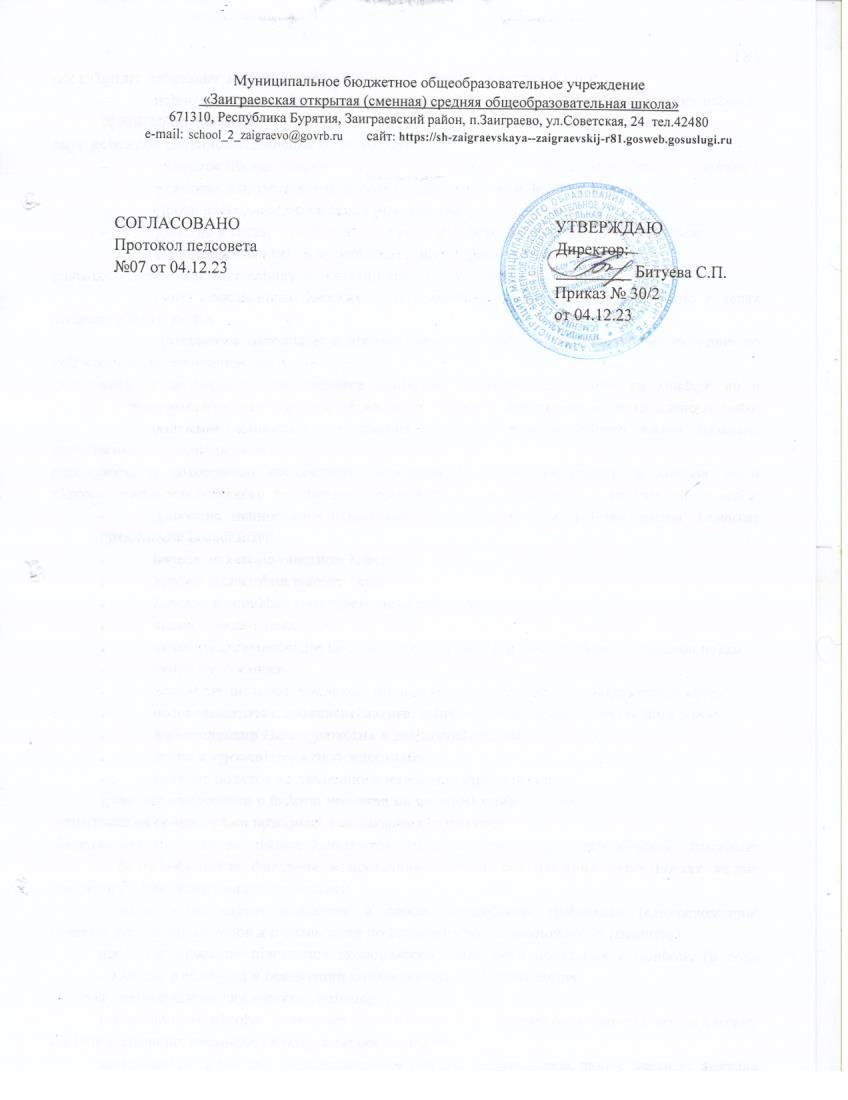 Подпрограмма 1. Развитие материально-технической базыМБОУ «Заиграевская ОССОШ»Материально-техническая база – необходимое условие функционирования образовательного учреждения и реализации целевой программы развития. Материально-техническая база дает возможность организовать учебно-воспитательную деятельность, проводить культурные, общеразвивающие и воспитательные мероприятия. Поддержание и развитие материально-технической базы образовательных учреждений является одним из основных  условий успешного осуществления образовательного процесса.Цель:	создание условий для образовательного процесса – оснащение необходимым материально- техническим и учебно-методическим оборудованием;  укрепление (совершенствование) материально- технической и учебно-методической базы образовательного процесса, создание безопасных условий пребывания школьников и персонала, соблюдение санитарно-гигиенического режима, мер противопожарной и электробезопасности. - поддержка в хорошем состоянии помещения образовательного учреждения и его постепенная модернизация; - текущий ремонт помещения образовательного учреждения; - оснащение в соответствии с требованиями федерального компонента государственных образовательных стандартов нового поколения учебных кабинетов. Задачи: - создать условия для использования современных информационно-коммуникационных технологий; - создать комфортную образовательную среду.Анализ материально-технического, информационно-методического, учебно-лабораторного оснащения образовательного процесса:Материальная база школы включает: учебные кабинеты: 5 (биологии и географии – 1,  русского языка и литературы – 1, иностранного языка и истории – 1,  математики и физики – 1, информатики  – 1)административные помещения – 1  учительская – 1    служебные помещения – 1 обеспеченность обучающихся учебной литературой — 100%; количество компьютеров, применяемых в учебном процессе – 5;мультимедийный проектор -2;возможность пользования сетью Интернет обучающимися — да;возможность пользования сетью Интернет педагогическими работниками — да; доля учителей, прошедших курсы компьютерной грамотности —100%; В школе функционирует электронный дневник, электронный журнал «Сетевой город», обеспечивающий через Интернет доступ родителям (законным представителям) обучающихся, к информации об образовательных результатах, достижениях детей; Школа имеет  свой сайт и госпаблик в Контактах которые регулярно обновляются. Выявленные проблемы: 	С 1977г. не проводился капитальный ремонт школы, материально-технические условия школы не соответствуют требованиям ФГОС. 10.10.2023года выдано ТО Управлением Роспотребнадзора по Республике Бурятия в Заиграевском районе  Предписание № 26-пв об устранении выявленных нарушений обязательных требований устранить которые необходимо до 10.10.2024г:1. Устранить нарушение п.2.5.3 СП2.4.3648-20, произвести отделку стен, потолков, ремонт кровли крыши;2. Устранить нарушение п.2.7.1 СП2.4.3648-20, провести ремонт системы отопления;3. Устранить нарушение п.2.4.3 СП2.4.3648-20, заменить старую учебную мебель;4. Устранить нарушение п.2.6.1 СП2.4.3648-20, оборудовать здание системами холодного и горячего водоснабжения, водоотведения;5. Устранить нарушение п.2.8.3 СП2.4.3648-20, произвести ремонт окон в кабинете математике, информатике, коридоре.Для устранения данных нарушений необходимы большие финансовые вложения, которые должны решаться на уровне Управления образования и Министерства образования и науки РБ, т.к. школа самостоятельно не сможет решить данные проблемы.	Необходимо приобретение:- школьной ученической мебели (столы, стулья) для 3 кабинетов.- ноутбуков, компьютеров;  копировального оборудования, электронно-цифрового оборудования.Планирование и развитие материально-технической базыОсновные этапы работы по планированию оснащения образовательного учреждения: - оснащение современной компьютерной техникой;- оснащение школы современной мебелью, соответствующей стандартам и гигиеническим требованиям; - повышение эффективности учебно-воспитательной работы в школе; Таблица 1. График мероприятий по реализации Подпрограммы 1. Развитие материально-технической базыЗадачи и мероприятияПланируемыйрезультатПланируемыйрезультатПланируемыйрезультатСрокиОтветственныйЗадачи и мероприятияНаименование показателяТекущее значениеПланируемое значениеСрокиОтветственный1.1.Создание условий для использования информационно-коммуникационных технологий1.1.Создание условий для использования информационно-коммуникационных технологий1.1.Создание условий для использования информационно-коммуникационных технологий1.1.Создание условий для использования информационно-коммуникационных технологий1.1.Создание условий для использования информационно-коммуникационных технологий1.1.Создание условий для использования информационно-коммуникационных технологийПриобретение интерактивного и мультимедийного оборудованияМультимедийный проектор23Март-декабрь 2024Директор ОУПриобретение копировального оборудованияПринтер и сканер23Март –декабрь 2024Директор ОУ1.2.Создание комфортной образовательной среды1.2.Создание комфортной образовательной среды1.2.Создание комфортной образовательной среды1.2.Создание комфортной образовательной среды1.2.Создание комфортной образовательной среды1.2.Создание комфортной образовательной средыПриобретение школьной ученической мебели (столы, стулья) в учебные кабинетыКомплект школьной ученической мебели2 класса5 классовМай-декабрь2024г.Директор ОУпроизвести отделку стен, потолков, ремонт кровли крыши10.10.2024Директор ОУпровести ремонт системы отопления10.10.2024Директор ОУоборудовать здание системами холодного и горячего водоснабжения, водоотведения10.10.2024Директор ОУ